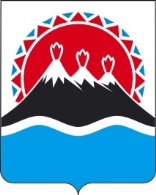 УСТЬ-БОЛЬШЕРЕЦКАЯ 
ТЕРРИТОРИАЛЬНАЯ ИЗБИРАТЕЛЬНАЯ КОМИССИЯ
ПОСТАНОВЛЕНИЕс.Усть-Большерецк

Об изменении в составе Кавалерской участковой избирательной комиссии избирательного участка №141
	Рассмотрев заявление Уховой Елены Николаевны о досрочном прекращении полномочий члена Кавалерской участковой избирательной комиссии избирательного участка №141 с правом решающего голоса по вынуждающим к этому обстоятельствам, руководствуясь Постановлением Центральной избирательной комиссии Российской Федерации от 05.12.2012 №152/1137-6 «О порядке формирования резерва составов участковых избирательных комиссий и назначения нового члена участковой комиссии из резерва составов участковых комиссий» Усть-Большерецкая территориальная избирательная комиссияп о с т а н о в л я е т:
1. Прекратить досрочно полномочия и вывести с 12.02.2018 из состава Кавалерской участковой избирательной комиссии избирательного участка №141 члена комиссии с правом решающего голоса Ухову Елену Николаевну.2. Назначить из резерва участковой избирательной комиссии с 12.02.2018 в состав Кавалерской участковой избирательной комиссии избирательного участка №141 члена комиссии с правом решающего голоса Линник Ирину Васильевну, 1965 года рождения, образование высшее, место жительства с. Кавалерское, учителя муниципального бюджетного образовательного учреждения Большерецкая средняя общеобразовательная школа № 5, выдвинутую собранием избирателей по месту работы. Опыт работы в проведении избирательных кампаний  имеет.3. Опубликовать настоящее постановление в газете «Ударник».4. Выдать Линник Ирине Васильевне удостоверение члена Усть-Большерецкой участковой избирательной комиссии избирательного участка №141 установленного образца. 5. Контроль за выполнением настоящего постановления возложить на секретаря Усть-Большерецкой территориальной избирательной комиссии Н.Н. Бокову.ПредседательУсть-Большерецкой территориальнойизбирательной комиссии	Л.Н. УтенышеваСекретарьУсть-Большерецкой территориальнойизбирательной комиссии	Н.Н. Бокова«12»февраля2018г№55/279